edu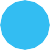 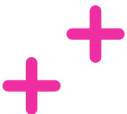 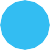 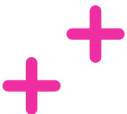       ZA  POKL,..,. ADY ČESKA S ČT EDUZÁPISNÍK Z CESTOlomoucký
krajVydejte se s ČT edu za poklady Olomouckého kraje. Připravili jsme pro vás prvních deset kešek na zajímavých místech, které stojí za to navštívit. U toho ale nemusí vaše dobrodružství skončit. Najděte si další kešky a zajímavá místa v okolí.Své nálezy si nezapomeňte zaznamenat do tohoto zápisníku a pošlete nám na facebook ČT edu fotky, co jste na svých cestách objevili!Kešky v Olomouckém krajiNaše fotky a příběhy z cest:Název keškyGPS souřadniceDen nálezu keškyHorní nádrž Dlouhé StráněN 50° 04.280' E 017° 09.406'Ruční papírna Velké LosinyN 50° 01.798' E 017° 02.290'NPR HůrkaN 49° 31.895' E 017° 45.005'Velké mechové jezírkoN 50° 13.491' E 017° 17.507'TvarůžekN 49° 44.719' E 016° 55.777'Lázně JeseníkN 50° 14.327' E 017° 10.789'HelfštýnN 49° 31.018' E 017° 37.653'Zlatokopecký skanzenN 50° 15.296' E 017° 21.965'PradědN 50° 04.842' E 017° 13.208'Moravičanské jezeroN 49° 45.934' E 016° 58.189'